[Organisation Name] is participating in Dancing for Dignity an event that brings staff and members of the public together to make a difference to those receiving care, and to raise funds for this important campaign.We will be [enter activity] this will involve [enter who] will be held on [enter details] at [enter venue]. [Enter personal account of an individual in your care that will benefit from your chosen activity]Dancing for Dignity gives everyone the opportunity to contribute to upholding people’s rights to dignity and provide a truly memorable day for people receiving care. So if you want to get involved contact [add details] or if you want to find out more about the Dignity in Care campaign and get involved with other activities that are happening around the country go to www.dignityincare.org.uk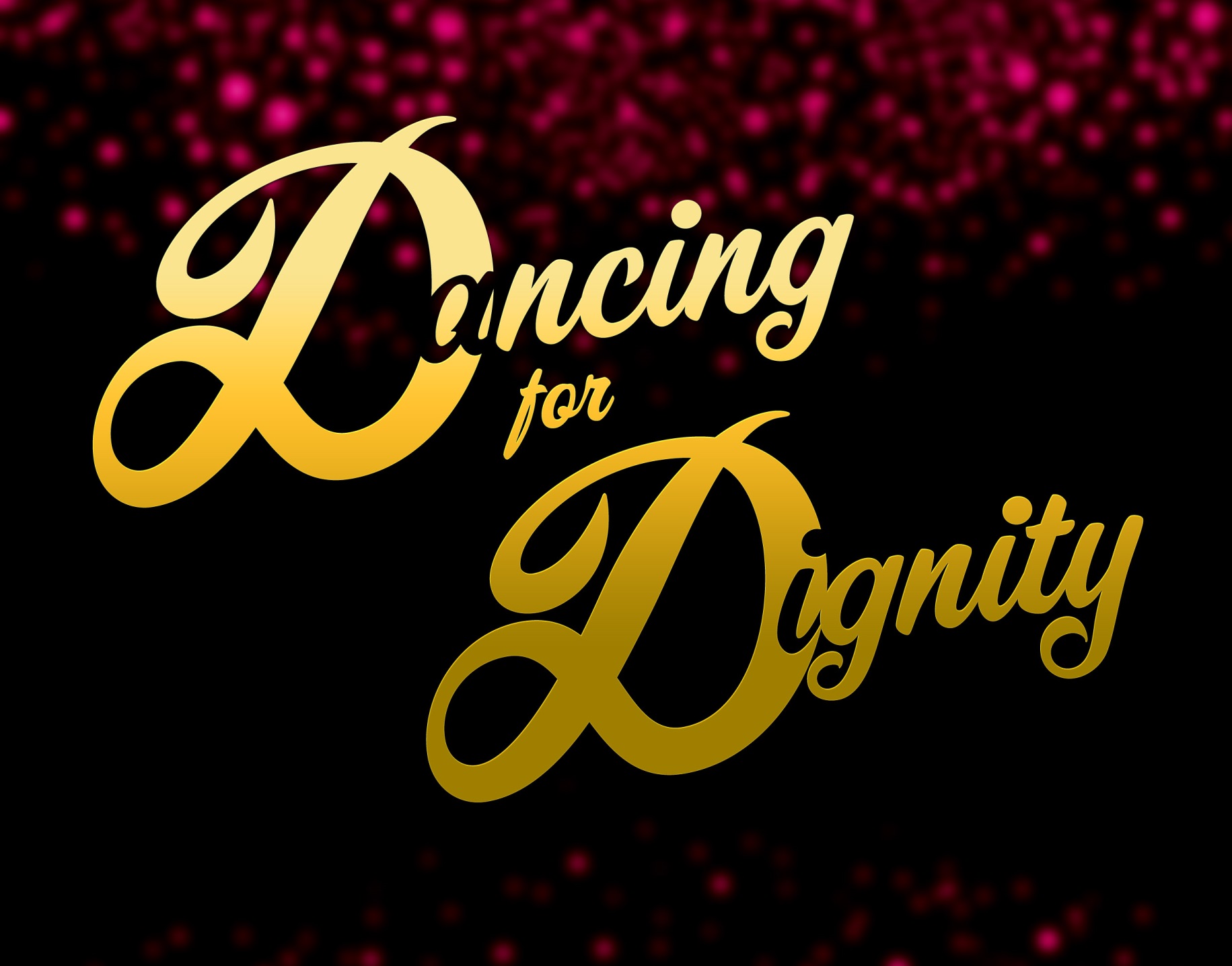 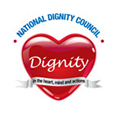 